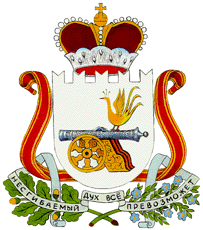 АДМИНИСТРАЦИЯШАТАЛОВСКОГО СЕЛЬСКОГО ПОСЕЛЕНИЯПОЧИНКОВСКОГО РАЙОНА СМОЛЕНСКОЙ ОБЛАСТИП О С Т А Н О В Л Е Н И Еот   13 апреля  2020 года                                                                  № 35О внесении изменений в муниципальную программу «Комплексное благоустройство территории Шаталовского сельского поселения Починковского района Смоленской области»В соответствии с Федеральным законом от 06 октября 2003 г. № 131-ФЗ «Об общих принципах организации местного самоуправления в Российской Федерации», постановлением Администрации Смоленской области от «25» марта № 138 «Об утверждении распределения предоставляемых из областного бюджета в 2020 году субсидий для софинансирования расходов бюджетов муниципальных образований Смоленской области в рамках реализации областной государственной программы «Местное самоуправление в Смоленской области» на премирование лучших проектов территориального общественного самоуправления, разработанных совместно с органами местного самоуправления муниципальных образований Смоленской области, в сфере благоустройства территории», руководствуясь Уставом Шаталовского сельского поселения Починковского района Смоленской области, Администрация Шаталовского сельского поселения Починковского района Смоленской области п о с т а н о в л я е т:1. Внести в муниципальную программу «Комплексное благоустройство территории Шаталовского сельского поселения Починковского района Смоленской области», утвержденную постановлением Администрации Шаталовского сельского поселения Починковского района Смоленской области от 09.01.2020 № 3, следующие изменения:       1) в позицию «Перечень основных мероприятий Программы» добавить:   - Разработка проектно-сметной документации на строительство жилого дома, предоставляемого гражданам по договору найма жилого  помещения;   - Строительство жилого помещения (жилого дома), предоставляемого гражданам по договору найма жилого помещения2) позицию «Объемы и источники финансирования Программы» изложить в следующей редакции:2) раздее 5 изложить в следующей редакции:«5. Ресурсное обеспечение Программных мероприятийФинансирование мероприятий Программы осуществляется за счет Федерального, Регионального и Муниципального бюджетов и составляет 56 855,35тыс. руб., из них из Федерального бюджета – 43 653,38 тыс.руб. (далее ФБ), областного бюджета  - 10 743,72 тыс.руб. (далее ОБ); бюджета Шаталовского сельского поселения Починковского района Смоленской области (далее МБ) – 2 458 246,97 руб.: 2020 г– 55 768,59 тыс.руб., из них 43 654,38 тыс.руб. – ФБ, 10 743,72 тыс. руб. – ОБ, 1 370 529,97 руб. - МБ2021 г – 536 485,00 руб. из них 536 485,00 руб - МБ2022 г  – 551 231,00 руб. из них 551 231,00 руб – МБОбъемы финансирования Программы по мероприятиям и годам подлежат уточнению при формировании бюджета муниципального образования Шаталовского сельского поселения Починковского района Смоленской области на соответствующий финансовый год.»;3) пункт 1.13 приложения 1 изложить в следующей редакции:5) пункт 13 приложения 2 изложить в следующей редакции:6) в приложение 2 внести пункты 13 и 15:2. Настоящее Постановление разместить в сети Интернет на официальном сайте Шаталовского сельского поселения Починковского района Смоленской области. 3. Контроль исполнения настоящего Постановления оставляю за собой. Глава муниципального образования Шаталовского сельского поселения Починковского района Смоленской области                                            Е.А. Зыкова                                              Объемы и источники финансирования ПрограммыОбщий объем финансирования Программы составляет 56 855,35 тыс. руб., из них из Федерального бюджета – 43 653,38 тыс.руб. (далее – ФБ), областного бюджета  – 10 743,72 тыс.руб. (далее – ОБ); бюджета Шаталовского сельского поселения Починковского района Смоленской области (далее – МБ) – 2 458,25 тыс.руб.: 2020 г– 55 768,59 тыс.руб., из них 43 654,38 тыс.руб. – ФБ, 10 743,72 тыс. руб. – ОБ, 1 370,53 тыс. руб. - МБ2021 г – 536 485,00 руб. из них 536 485,00 руб - МБ2022 г  – 551 231,00 руб. из них 551 231,00 руб – МБ1.13.Реализация проекта территориального общественного самоуправления, разработанного совместно с органами местного самоуправления Шаталовского сельского поселения, в сфере благоустройства территорииИтого20201558,2711558,27100Ведущий специалистадминистрации Шаталовского сельского поселения,Председатели ТОС Шаталовского сельского поселения1.13.Реализация проекта территориального общественного самоуправления, разработанного совместно с органами местного самоуправления Шаталовского сельского поселения, в сфере благоустройства территорииСредства МБ101,107101,10700Ведущий специалистадминистрации Шаталовского сельского поселения,Председатели ТОС Шаталовского сельского поселения1.13.Реализация проекта территориального общественного самоуправления, разработанного совместно с органами местного самоуправления Шаталовского сельского поселения, в сфере благоустройства территорииСредства ОБ1457,1641457,16400Ведущий специалистадминистрации Шаталовского сельского поселения,Председатели ТОС Шаталовского сельского поселенияРеализация проекта территориального общественного самоуправления, разработанного совместно с органами местного самоуправления Шаталовского сельского поселения, в сфере благоустройства территорииСредства ФБ00004) в приложение 1 добавить пункты 1.14 и 1.154) в приложение 1 добавить пункты 1.14 и 1.154) в приложение 1 добавить пункты 1.14 и 1.154) в приложение 1 добавить пункты 1.14 и 1.154) в приложение 1 добавить пункты 1.14 и 1.154) в приложение 1 добавить пункты 1.14 и 1.154) в приложение 1 добавить пункты 1.14 и 1.154) в приложение 1 добавить пункты 1.14 и 1.154) в приложение 1 добавить пункты 1.14 и 1.154) в приложение 1 добавить пункты 1.14 и 1.151.14Разработка проектно-сметной документации на строительство жилого дома, предоставляемого гражданам по договору найма жилого  помещенияИтого2020466,26057466,2605700Ведущий специалистадминистрации Шаталовского сельского поселения,Председатели ТОС Шаталовского сельского поселения1.14Разработка проектно-сметной документации на строительство жилого дома, предоставляемого гражданам по договору найма жилого  помещенияСредства МБ46,2605746,2605700Ведущий специалистадминистрации Шаталовского сельского поселения,Председатели ТОС Шаталовского сельского поселения1.14Разработка проектно-сметной документации на строительство жилого дома, предоставляемого гражданам по договору найма жилого  помещенияСредства ОБ420,0420,000Ведущий специалистадминистрации Шаталовского сельского поселения,Председатели ТОС Шаталовского сельского поселения1.14Разработка проектно-сметной документации на строительство жилого дома, предоставляемого гражданам по договору найма жилого  помещенияСредства ФБ0000Ведущий специалистадминистрации Шаталовского сельского поселения,Председатели ТОС Шаталовского сельского поселения1.15Строительство жилого помещения (жилого дома), предоставляемого гражданам по договору найма жилого помещенияИтого20204544,04544,000Ведущий специалистадминистрации Шаталовского сельского поселения,Председатели ТОС Шаталовского сельского поселения1.15Строительство жилого помещения (жилого дома), предоставляемого гражданам по договору найма жилого помещенияСредства МБ743,1954743,195400Ведущий специалистадминистрации Шаталовского сельского поселения,Председатели ТОС Шаталовского сельского поселения1.15Строительство жилого помещения (жилого дома), предоставляемого гражданам по договору найма жилого помещенияСредства ОБ3800,80463800,804600Ведущий специалистадминистрации Шаталовского сельского поселения,Председатели ТОС Шаталовского сельского поселения1.15Строительство жилого помещения (жилого дома), предоставляемого гражданам по договору найма жилого помещенияСредства ФБ0000Ведущий специалистадминистрации Шаталовского сельского поселения,Председатели ТОС Шаталовского сельского поселения13.Реализация проекта территориального общественного самоуправления, разработанного совместно с органами местного самоуправления Шаталовского сельского поселения, в сфере благоустройства территории101,1071457,1640Создание и обустройство спортивной площадки с установкой уличных тренажеров на территории пос. Шаталово-1 Шаталовского сельского поселения Починковского района Смоленской области.Ед.11--114.Разработка проектно-сметной документации на строительство жилого дома, предоставляемого гражданам по договору найма жилого  помещения46,26057420,00Разработка проектно-сметной документации на строительство жилого дома, предоставляемого гражданам по договору специализированного найма жилого  помещенияЕд.11--115Строительство жилого помещения (жилого дома), предоставляемого гражданам по договору найма жилого помещения743,19543800,8046Строительство жилого помещения (жилого дома), предоставляемого гражданам по договору специализированного найма жилого помещенияЕд.22222